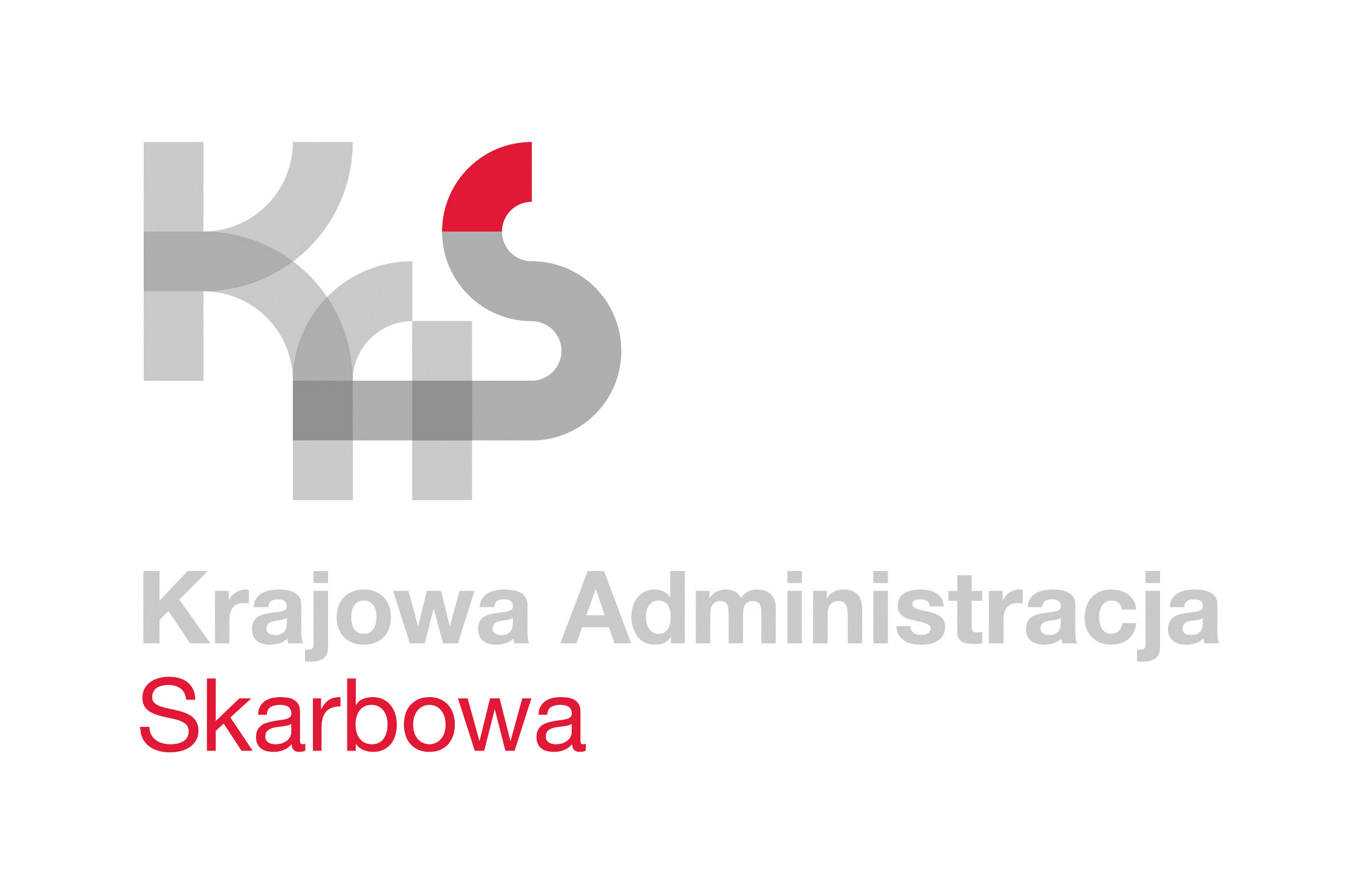 IZBA ADMINISTRACJI SKARBOWEJ W ŁODZI       Łódź, 27 grudnia 2022 rokuUNP: 1001-22-144869Informacja o wyniku rozpoznania cenowegoZamawiający, informuje, że w postępowaniu o udzielenie zamówienia publicznego na usługi medycyny pracy dla pracowników i stażystów Izby Administracji Skarbowej w Łodzi oraz jednostek jej podległych:Wybrano najkorzystniejszą ofertę w części 1 zamówienia na podstawie jednego kryterium oceny ofert tj.: cena oferty brutto o wadze kryterium 100% złożoną przez Wykonawcę:Zespół Opieki Zdrowotnej w Łęczycyul. Zachodnia 699-100 ŁęczycaUzasadnienie wyboru:  Wykonawca nie podlega wykluczeniu, jego oferta nie podlega odrzuceniu oraz spełnia wszystkie wymagania określone przez Zamawiającego w Zapytaniu ofertowym. Wybrana oferta uzyskała największą ilość punktów.Do terminu składania ofert tj. 21 grudnia 2022 r. do godziny 12:00 dla części 1 zamówienia została złożona 1 oferta:Wybrano najkorzystniejszą ofertę w części 2 zamówienia na podstawie jednego kryterium oceny ofert tj.: cena oferty brutto o wadze kryterium 100%złożoną przez Wykonawcę:Zespół Opieki Zdrowotnej w Łęczycyul. Zachodnia 699-100 ŁęczycaUzasadnienie wyboru:  Wykonawca nie podlega wykluczeniu, jego oferta nie podlega odrzuceniu oraz spełnia wszystkie wymagania określone przez Zamawiającego w Zapytaniu ofertowym. Wybrana oferta uzyskała największą ilość punktów.Do terminu składania ofert tj. 21 grudnia 2022 r. do godziny 12:00 dla części 2 zamówienia została złożona 1 oferta:Wybrano najkorzystniejszą ofertę w części 3 zamówienia na podstawie jednego kryterium oceny ofert tj.: cena oferty brutto o wadze kryterium 100%złożoną przez Wykonawcę:Przychodnia Lekarska MEDYK A. Ciupińska, J. Drzazga, H. Roczek, J. Zacharewicz Spółka Jawnaul. Batorego 397-500 RadomskoUzasadnienie wyboru:  Wykonawca nie podlega wykluczeniu, jego oferta nie podlega odrzuceniu oraz spełnia wszystkie wymagania określone przez Zamawiającego w Zapytaniu ofertowym. Wybrana oferta uzyskała największą ilość punktów spośród złożonych ofert podlegających ocenie.Do terminu składania ofert tj. 21 grudnia 2022 r. do godziny 12:00 dla części 3 zamówienia została złożona 1 oferta:Wybrano najkorzystniejszą ofertę w części 4 zamówienia na podstawie jednego kryterium oceny ofert tj.: cena oferty brutto o wadze kryterium 100%złożoną przez Wykonawcę:Niepubliczny Zakład Opieki Zdrowotnej „Vita-Med” s.c.ul. Partyzantów 1A26-300 OpocznoUzasadnienie wyboru: Wykonawca nie podlega wykluczeniu, jego oferta nie podlega odrzuceniu oraz spełnia wszystkie wymagania określone przez Zamawiającego w Zapytaniu ofertowym. Wybrana oferta uzyskała największą ilość punktów.Do terminu składania ofert tj. 21 grudnia 2022 r. do godziny 12:00 dla części 4 zamówienia została złożona 1 oferta:Wybrano najkorzystniejszą ofertę w części 5 zamówienia na podstawie jednego kryterium oceny ofert tj.: cena oferty brutto o wadze kryterium 100%złożoną przez WykonawcęZakład usług medycznych Medrom Sp. z o.oul. Partyzantów 497-200 Tomaszów MazowieckiUzasadnienie wyboru:  Wykonawca nie podlega wykluczeniu, jego oferta nie podlega odrzuceniu oraz spełnia wszystkie wymagania określone przez Zamawiającego w Zapytaniu ofertowym. Wybrana oferta uzyskała największą ilość punktów.Do terminu składania ofert tj. 21 grudnia 2022 r. do godziny 12:00 dla części 5 zamówienia została złożona 1 oferta:Na oryginale podpis:Z upoważnieniaDyrektora Izby Administracji Skarbowej w Łodzi Zastępca Dyrektora Marek KołacińskiSprawa: Dotyczy postępowania na świadczenie usług medycyny pracy dla pracowników 
i stażystów Izby Administracji Skarbowej 
w Łodzi oraz jednostek jej podległychZnak sprawy:1001-ILZ.261.27.2022.2Kontakt:Patrycja Gajdatel. 42 28 99 762e-mail: przetargi.ias.lodz@mf.gov.plNazwa (imię i nazwisko) oraz siedziba (miejsce prowadzonej działalności gospodarczej lub miejsce zamieszkania) wykonawcyCena brutto oferty Kryterium Cena/Liczba punktów/Zespół Opieki Zdrowotnej w Łęczycyul. Zachodnia 699-100 Łęczyca21 022,00 zł100Nazwa (imię i nazwisko) oraz siedziba (miejsce prowadzonej działalności gospodarczej lub miejsce zamieszkania) wykonawcyCena brutto oferty Kryterium Cena/Liczba punktów/Zespół Opieki Zdrowotnej w Łęczycyul. Zachodnia 699-100 Łęczyca12 850,00 zł100Nazwa (imię i nazwisko) oraz siedziba (miejsce prowadzonej działalności gospodarczej lub miejsce zamieszkania) wykonawcyCena brutto oferty Kryterium Cena/Liczba punktów/Przychodnia Lekarska MEDYKA. Ciupińska, J. Drzazga, H. Roczek, J. Zacharewicz Spółka Jawnaul. Batorego 397-500 Radomsko32 370,00 zł100Nazwa (imię i nazwisko) oraz siedziba (miejsce prowadzonej działalności gospodarczej lub miejsce zamieszkania) wykonawcyCena brutto oferty Kryterium Cena/Liczba punktów/Niepubliczny Zakład Opieki Zdrowotnej „Vita-Med” s.c.ul. Partyzantów 1A26-300 Opoczno17 627,00 zł100Nazwa (imię i nazwisko) oraz siedziba (miejsce prowadzonej działalności gospodarczej lub miejsce zamieszkania) wykonawcyCena brutto oferty Kryterium Cena/Liczba punktów/Zakład usług medycznych Medrom Sp. z o.o.ul. Partyzantów 497-200 Tomaszów Mazowiecki23 025,00 zł100